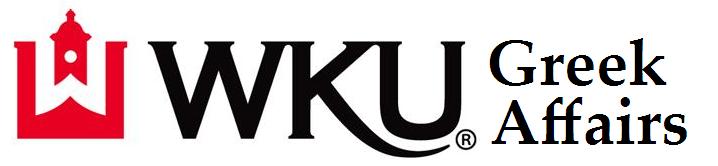 Spring 2022 Sorority Membership(as of 2/7/22; NPHC membership/Sigma Alpha not showing New Members yet)Sorority				Members	New Members		TotalAlpha Delta Pi				149		6			155Alpha Gamma Delta			132		11			143	Alpha Kappa Alpha			17		-			17Alpha Omicron Pi			143		7			150	Alpha Xi Delta				141		15			156	Chi Omega				141		4			145Delta Sigma Theta			13		-			13Delta Zeta				88		5			93Kappa Delta				146		10			156Omega Phi Alpha			66		5			71Phi Mu					146		7			153Sigma Alpha				20		5			25Sigma Gamma Rho			12		-			12Sigma Kappa				56		-			56Zeta Phi Beta				6		-			6Total (Same as Fall 2021 per NPC):	156			Total Sorority Membership:		1351							Average NPC Chapter Size:		134		Average NPHC Chapter Size:		12					